招标项目内容包号设备名称数量（台套）交货地点分包预算金额（万元）备注是否接受进口产品包1快速单分子多通道检测系统1重庆海关红黄路办公区16楼200.00与微流体单分子样本制备仪联用，主要用于病毒、细菌、物种成分、过敏源等的精准定量检测。是包1微流体单分子样本制备仪1重庆海关红黄路办公区16楼200.00与快速单分子多通道检测系统联用，主要用于病毒、细菌、物种成分、过敏源等的精准定量检测。是包2超微量核酸蛋白检测仪1重庆海关红黄路办公区16楼142.80主要用于核酸样本的含量测定。是包2全自动轮转式切片机1重庆市沙坪坝区土主中路199号附1-61行政服务中心一号楼3楼142.80用于中药材显微鉴别、植物物种鉴定、组织结构特征观察时的切片制样是包2冷热水供水系统1重庆市江北区海尔路318号142.80洗衣机、电热水器安规检测否包2快热式热水器水压试验装置1重庆市江北区海尔路318号142.80快热式热水器安规检测否包2抽油烟机温升测试装置1重庆市江北区海尔路318号142.80抽油烟机安规检测否包2电器设备安规测试系统1重庆市江北区海尔路318号142.80电器设备安规检测否包2多功能信号发生器1重庆市江北区海尔路318号142.80电器设备安规检测否包2LCR表1重庆市江北区海尔路318号142.80电器设备安规检测是包2防紫外性能测试仪1重庆海关红黄路办公区6楼142.80用于纺织品及功能性服装等的透湿性能的检测否包2水份蒸发速率检测仪1重庆海关红黄路办公区6楼142.80用于纺织品及功能性服装的吸湿速干性能的检测否包2液态水份传递性能测试仪1重庆海关红黄路办公区6楼142.80用于纺织品及功能性服装的吸湿速干性能的检测否包2静水压仪1重庆海关红黄路办公区6楼142.80用于纺织品及功能性服装的防水性能的检测否包2透湿量仪1重庆海关红黄路办公区6楼142.80用于纺织品及功能性服装等的透湿性能的检测否包3药品稳定性实验箱1重庆市永川区中山路街道兴龙湖二支路3号4楼40.1药品包装材料相容性研究需要进行稳定性实验、光照实验用。否包3测试转台1重庆市江北区海尔路318号40.1显示器能效检测否包3水浴恒温摇床1重庆海关红黄路办公区17楼40.1食品中维生素等项目恒温水浴皂化是包3真空烘箱1重庆海关红黄路办公区15楼40.1用于真空条件下测定水分。否包3光学暗房1重庆市江北区海尔路318号40.1显示器能效检测否包3数控多通道全自动移液器1重庆海关红黄路办公区6楼40.1主要用于缩短纺织品、皮革等产品的甲醛含量、pH值测定的前处理过程否包3电导率仪1重庆海关红黄路办公区6楼40.1主要用于实验室检测用三级水、一级水水质电导率日常监测和定期检查。是包3强对流烘箱1重庆海关红黄路办公区17楼40.1食品中水分测定是包3玻璃器具用干燥器1重庆海关红黄路办公区17楼40.1玻璃器皿干燥否包3电加热板1重庆海关红黄路办公区17楼40.1食品灰分灰化，样品加热处理否包3全自动熔点仪1重庆海关红黄路办公区16楼40.1兽药样品熔点测定是包3恒温恒湿箱1重庆海关红黄路办公区6楼40.1用于纺织品、鞋类、洗涤用品等样品前处理否包4洗衣机能效测试系统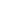 1重庆市江北区海尔路318号150.00洗衣机能效测试否包4恒温供水系统1重庆市江北区海尔路318号150.00洗衣机能效测试否包4波轮参比机1重庆市江北区海尔路318号150.00洗衣机能效测试否包4滚筒参比机1重庆市江北区海尔路318号150.00洗衣机能效测试是包4光电反射率仪器1重庆市江北区海尔路318号150.00洗衣机能效测试是包4负载布1重庆市江北区海尔路318号150.00洗衣机能效测试否包4污染布1重庆市江北区海尔路318号150.00洗衣机能效测试否包4专用洗涤剂1重庆市江北区海尔路318号150.00洗衣机能效测试否包4热水器能效测试工装1重庆市江北区海尔路318号150.00热水器能效测试否包4照度计1重庆市江北区海尔路318号150.00显示器能效测试是包4转台1重庆市江北区海尔路318号150.00显示器能效测试否包4暗房1重庆市江北区海尔路318号150.00显示器能效测试否包4支架1重庆市江北区海尔路318号150.00显示器能效测试否包4测功机智能测试系统1重庆市江北区海尔路318号150.00电动工具性能测试否包5缩水率试验机1重庆海关红黄路办公区6楼84.00用于织物、服装或其它纺织品进行洗涤后的尺寸稳定性测试，包括洗涤后外观、洗后扭曲率、缩水率检测等检测试验否包5耐日晒色牢度试验仪1重庆海关红黄路办公区6楼84.00用于纺织品、床上用品等产品的耐光色牢度、耐光汗色牢度检测试验是包5旋转蒸发仪1重庆海关红黄路办公区6楼84.00用于纺织品禁用偶氮染料、四氨基偶氮苯、富马酸二甲酯等化学浓缩前处理是包5立式去污机1重庆海关红黄路办公区6楼84.00用于洗衣粉、洗涤剂等洗化用品去污力检测前处理否包6高温堆码装置2重庆市涪陵新城区大鹅居委6号6组60.00用于危险化学品包装高温堆码试验否包7气相色谱-热能分析仪1重庆海关红黄路办公区17楼150.00食品中农兽药残留、添加剂、非法添加物、真菌毒素等的检测前处理是